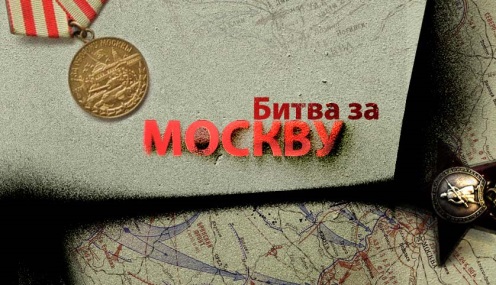  Открытое « Весеннее» первенство СДЮСШОР по легкоатлетическому кроссу, в честь 75-летия битвы под Москвой 30 апреля  2016 г.ИТОГОВЫЙ ПРОТОКОЛ  № 4девочки2006-2007г. рождения            дистанция    300 метровГлавный  судья                                   А.Н. КалашниковСекретарь                   С.А.Левов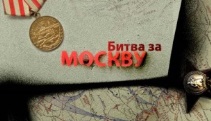 Открытое « Весеннее» первенство СДЮСШОР по легкоатлетическому кроссу, в честь 75-летия битвы под Москвой 30 апреля  2016 г.ИТОГОВЫЙ ПРОТОКОЛ  №5мальчики2004-2005г. рождения            дистанция    300 метровГлавный  судья                                   А.Н. КалашниковСекретарь                   С.А.ЛевовОткрытое « Весеннее» первенство СДЮСШОРпо легкоатлетическому кроссу,в честь 75-летия битвы под Москвой30 апреля 2016 г.ИТОГОВЫЙ ПРОТОКОЛ  № 1 мальчики2008-2009 г. рождения            дистанция    100 метровГлавный  судья                                   А.Н. КалашниковСекретарь                   С.А.Левов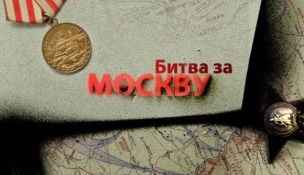 Открытое « Весеннее» первенство СДЮСШОРпо легкоатлетическому кроссу, в честь 75-летия битвы под Москвой30 апреля 2016 г.ИТОГОВЫЙ ПРОТОКОЛ  № 2девочки2008-2009 г. рождения            дистанция    100 метровГлавный  судья                                   А.Н. КалашниковСекретарь                                      С.А.ЛевовОткрытое «Весеннее» первенство СДЮСШОРпо легкоатлетическому кроссу,в честь 75-летия битвы под Москвой30 апреля 2016 г.ИТОГОВЫЙ ПРОТОКОЛ  № 6девочки2004-2005г. рождения            дистанция    300 метровГлавный  судья                                   А.Н. КалашниковСекретарь                   С.А.ЛевовИтоговоеместоФамилия, имяучастникаГодрожденияТренер (учительфизкультуры)ШколаВремя1Татаркина ЮляЛипаеваД.а.СДЮСШОР1Хрунова Татьяна2006Коханов С.ЮСШ №21.02,72Корулева Полина2007Громов А.П.Гимназия1.03,03Порватова Анастасия2006Доманова С.И.Гимназия1.04,84Дмитриева Анна2007Христофорова Е.М.СДЮСШОР1.05,15Зыкова Анна2007Христофорова Е.М.СШ №21.06,26Яковлева Арина 2007Христофорова Е.М.СДЮСШОР1.07,37Клименко Арина2007Христофорова Е.М.СШ №21.08,48Машкова Виктория2007Громов А.П.Гимназия1.09,69Грудцова Марина2006Доманова С.И.Гимназия1.09,810Егорова Настя2007Христофорова Е.М.СШ №21.14,511Соколова Кристина2007Христофорова Е.М.СШ №21.16,712Григорян Алена2006Громов А.П.Гимназия1.21,4ИтоговоеместоФамилия, имяучастникаГодрожденияТренер (учительфизкультуры)ШколаВремя1Казин Дмитрий2005Громов А.П.Гимназия1Ермолович Михаил2005Громова Т.В.Гимназия51,52Смирнов Владислав2004Громова Т.В.Гимназия54,83Барабаш Михаил2004Рубан А.И.СДЮСШОР55,04Красавин Олег2004Устинович В.В.СШ №255,35Мылкин Никита2004Селезнева Л.В.СШ №256,36Тихомиров Анатолий2005Лазарева Гимназия56,47Лушин Артем2004Лазарева Гимназия56,98Пфистер Григорий2005           Корнеев А.А.СДЮСШОР57,49Титков Иван2004Селезнева Л.В.СШ №257,610Борисенко Максим2004Селезнева Л.В.СШ №258,211Гуликян Никита2005ТитоваЛицей58,412Громов Александр2005Громова Т.В.Гимназия59,413 - 14Болдин Григорий2004Селезнева Л.В.СШ №21.00,113 - 14Шеховцов Дмитрий2004Селезнева Л.В.СШ №21.00,115Телешов Павел2005Христофорова Е.М.СШ №21.00,416Ивченко Лев2004Селезнева Л.В.СШ №21.00,917Горинов  Антон2004Селезнева Л.В.СШ №21.01,118Семенов Максим2004Громова Т.В.Гимназия1.01,519 Князев  Даниил2005Корнеев А.А.СДЮСШОР1.01,920Грачев Данила2004Селезнева Л.В.СШ №21.03,021Ящук Кирилл2004ТитоваЛицей1.03,222Барта Антон2005Христофорова Е.М.СШ №21.03,323Шарипов Михаил2004Устинови В.В.СШ №21.03,624Кустарев Андрей2005Корнеев А.А.СДЮСШОР1.03,825Никифоров Данил2005Корнеев А.А.СДЮСШОР1.04,126Соколов Денис2005Корнеев А.А.СДЮСШОР1.04,927Андрианов Егор2004ТитоваЛицей1.05,228Мазаев Кирилл2005Михеева Н.Ю.СДЮСШОР1.06,929Ионцев Михаил2004Селезнева Л.В.СШ №21.07,630Иванов Захар2005Корнеев А.А.СДЮСШОР1.07,731Петрунин Сергей2005Корнеев А.А.СДЮСШОР1.08,832Курбанов Эрик2005Корнеев А.А.СДЮСШОР1.10,733Косенков  Александр2005Корнеев А.А.СДЮСШОР1.09,934Сорокин Михаил2005Абрамова С.В.СДЮСШОР1.13,235Гарнов Максим2005Корнеев А.А.СДЮСШОР1.15,236Тетерин Даниил2005Коханов С.Ю.СШ №21.18,137Анохин Александр2005Корнеев А.А.СДЮСШОР1.30,038Скрыль Глеб2004Рассыхин А.Г.СДЮСШОР1.38,4ИтоговоеместоФамилия, имяучастникаГодрожденияТренер (учительфизкультуры)ШколаВремя1Орехов Валерий2008Пиуновский Е.М.СДЮСШОР16,432Саперов Максим2008УстюхинаЛ.К.СШ-№216,583 Егорушкин Матвей2008Пиуновский Е.М.СДЮСШОР16,684Лисовский Иван2009Доманова С.И.Гимназия16,715Лисовский Артем2009Доманова С.И.Гимназия16,816Устинов Федор2008Горнолыжный клуб16,847Григорьев Дмитрий2008Христофорова Е.М.СДЮСШОР16.968Кузнецов Евгений2008Пиуновский Е.М.СДЮСШОР17,029Радионов  Артем2008Христофорова Е.М.СШ-№217,2410Зайцев   Александр2009Кайнов К.Н.СДЮСШОР17,2711-12Казанцев Георгий2008Христофорова Е.М.СДЮСШОР17,4311-12Андросов Максим2009Кайнов К.Н.СДЮСШОР17,4313Кулагин Егор2009Христофорова Е.М.СДЮСШОР17,5214Соболев Владимир2009Кайнов К.Н.СДЮСШОР17,7815Игнатов Витя2009Кайнов К.Н.СДЮСШОР17,9616Суска Максим2009Лицей18,0817Колесников Степан2009Кайнов К.Н.СДЮСШОР18,1418Гичкин Дмитрий2009Кайнов К.Н.СДЮСШОР18,2419Матвеев Даниил2008Пиуновский Е.М.СДЮСШОР18,3020Зеленин Иван2009д/с Радуга18,4321Кекишев Валерий2009Кайнов К.Н.СДЮСШОР18,4622Белоусов Никита2008Доманова С.И.Гимназия18,4923Бердышевский Матвей2009Кайнов К.Н.СДЮСШОР18,6524Нестерчук Дмитрий2009Христофорова Е.М.СДЮСШОР18,6525Чернышов Стас2008Доманова С.И.Гимназия18,6926Камбулов Степан2009Кайнов К.Н.СДЮСШОР18,8127Ермаков Матвей2009Кайнов К.Н.СДЮСШОР18,9628Куванин Михаил2009Кайнов К.Н.СДЮСШОР18,9929Мещеряков Никита2009Кайнов К.Н.СДЮСШОР19,1830Качкалов Михаил2008Устюхина Л.К.СШ-№219,2431Соколов Антон2009Устюхина Л.К.СШ-№219,4932Вештемов Максим2009д/с Радуга19,7433Гостев Станислав2009Кайнов К.Н.СДЮСШОР20,0534Беспалов Ярослав2009Христофорова Е.М.СДЮСШОР20,1135Аношкин Глеб2008Доманова С.И.Гимназия20,1836Семин Никита2009Кайнов К.Н.СДЮСШОР20,2437Гармаш Алексей2009Христофорова Е.М.СДЮСШОР20,3738Бутылкин Илья2009Христофорова Е.М.СШ-№220,5239Клепиков Святослав2009д/с Радуга20,6240Синильников Тимофей2009Устюхина Л.К.СШ-№220,7141Труханцов Никита2009д/с Радуга20,7842Гладышев Дмитрий2008Христофорова Е.М.СДЮСШОР21,3743-44Медынцев Юрий2009д/с Радуга23,5843-44Воронин Ярослав2008Устюхина Л.К.СШ-№223,5945Ионцев Алексей2009д/с Радуга24,71ИтоговоеместоФамилия, имяучастникаГодрожденияТренер (учительфизкультуры)ШколаВремя1Гуненкова Настя2009Христофорова Е.М.СДЮСШОР16,962Стрекалова  Ира2008Доманова С.И.Гимназия17,023Давыдова Ксения2008Доманова С.И.Гимназия17,034Митривели Екатерина2009д/с Радуга17,815Ломакина  Валерия2008Липаева Д.АСДЮСШОР18,216Ботычева Ксения2009д/с Радуга18,277Андрианова Катя2008Титова И.Лицей18,498Юрлова Дарья2009Устюхина Л.К.СШ-№218,529Дмитриева Алена2008Горнолыжный клуб18,7810Иванова Анна2009д/с Марьинский18,9911Гранатова Ольга2009Устюхина Л.К.СШ-№219,3412Воронцова Екатерина2009Христофорова Е.М.СДЮСШОР22,0513Барткиева Ксения2009д/с Радуга22,37ИтоговоеместоФамилия, имяучастникаГодрожденияТренер (учительфизкультуры)ШколаВремя1Горинова Анастасия2004Черышев В.В.СШ №251,32Манина Ирина2004ГромовГимназия55,83Доманова Екатерина2005ДомановаГимназия56,24АторидшреваШахноза2004Селезнева Л.В.СШ №257,65Наумова Виктория2005Михайлова Ю.В.СДЮСШОР58,36Шаларь Екатерина2004Рассыхин Д.А.СДЮСШОР59,47Авраменко Анна2005ГромоваТ.В.Гимназия1.00,98Быкова Анастасия2004Селезнева Л.В.СШ №21.01,09ИбрашоваАльбина2004Селезнева Л.В.СШ №21.01,310Панфилова Дарья2004Рассыхин Д.А.СДЮСШОР1.01,811Кривоногова Дарья2004Селезнева Л.В.СШ №21.01,912Казарова Софья2005ЛазареваГимназия1.03,513Чернышова  Алена2005Христофорова Е.М.СШ№21.04,414Епифанова Ксения2004Селезнева Л.В.СШ №21.04,915Новикова Софья2004Селезнева Л.В.СШ №21.05,116Лымарева Екатерина2005Громова Т.В.Гимназия1.05,217Филимонова Полина2005Христофорова Е.М.СШ№21.05,618Дмитриева Милана2005Селезнева Л.В.СШ№21.05,819Попова Софья2004Христофорова Е.М.СШ№21.06,120Веснина Татьяна2004Селезнева Л.В.СШ №21.07,321Шолохова Дарья 2005Христофорова Е.М.СШ№21.07,422Соколова Виктория2004Селезнева Л.В.СШ №21.07,623Никитина Олеся2004Селезнева Л.В.СШ №21.07,924Перевезенцева Юлия2005Титова И.Лицей1.09,025Ерофеева Александра2004Устинович В.В.СШ №21.09,226Чепрасова Алина2004Селезнева Л.В.СШ №21.15,927Зубкова Валерия2005Селезнева Л.В.СШ №21.19,228Наумкина Елизавата2004Селезнева Л.В.СШ №21.40,4